PONEDELJEK 6. 4. 2020  SlovenščinaUra:Na spodnji povezavi poslušaj zgodbico O jokavem jazbecu. V zvezek za slovenščino (velika pisanka) napiši naslov in živali, ki nastopajo v zgodbici. Kdor še nima opravljene bralne značke lahko napiše kratko obnovo in mu bom upoštevala. Nariši odlomek.https://otroski.rtvslo.si/lahko-noc-otroci/avacc/media/play/id/174682249/section/oddajeUra:Mala in velika pisana DNa spodnji povezavi poglej kako zapišemo črko D:https://www.lilibi.si/solska-ulica/slovenscina/dezela-abc/pisane-crke/d/kako-napisemo-to-crkoNato v malo pisanko zapiši tri vrste malih in tri vrste velikih črk D.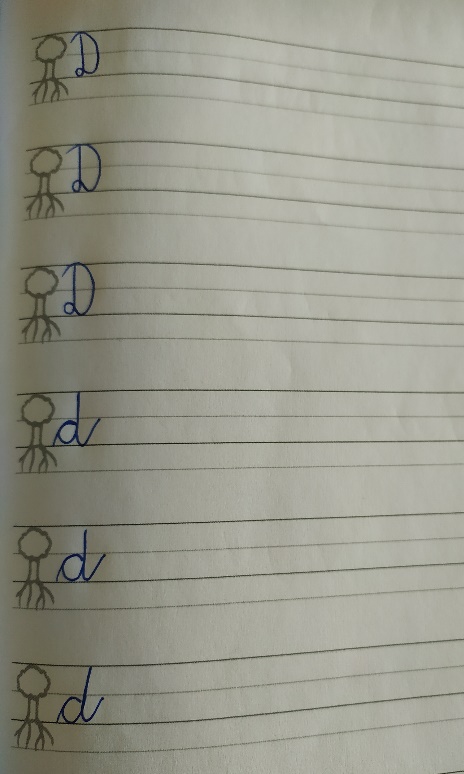 ŠportŠportnih 5x5MatematikaOdštevam dvomestna števila do 100Danes boš začel z odštevanjem dvomestnih števil do 100. Starši naj ti pomagajo pri razlagi.Odštevanje DE – D = DE Poljubnemu dvomestnemu številu odštevamo desetična števila.  Primer: 72 – 30 =Pomagaj si z link kockami, palčkami, ali grafično.Nastavimo 7 stolpcev in 2 posamezni kocki, nato 3 stolpce odvzamemo.Narišemo grafično ponazoritev: ●●  (nato 3 stolpce prečrtamo)Pogledaš, koliko imaš skupaj D (4) in koliko E (2).Zapiši račun in ga izračunaj. Za vajo poskusi izračunati še nekaj podobnih računov, nato izračunaj račune v SDZ:SDZ 3, str. 9Naloga na modri podlagiPreberi besedilno nalogo.Oglej si slikovno ponazoritev in jo ubesedi.1. nalogaOglej si slikovni prikaz in ga ubesedi. Zapiši ustrezen račun odštevanja.2. nalogaSamostojno reši račune odštevanja.SDZ 3, str. 103. nalogaPonovi pojme zmanjševanec, odštevanec, razlika.Rešijo račune odštevanja.4. in 5. nalogaNatančno preberi nalogi z besedilom. Zapiši ustrezne račune in odgovore na vprašanja.Starši naj spremljajo delo in po potrebi pomagajo.Spoznavanje okolja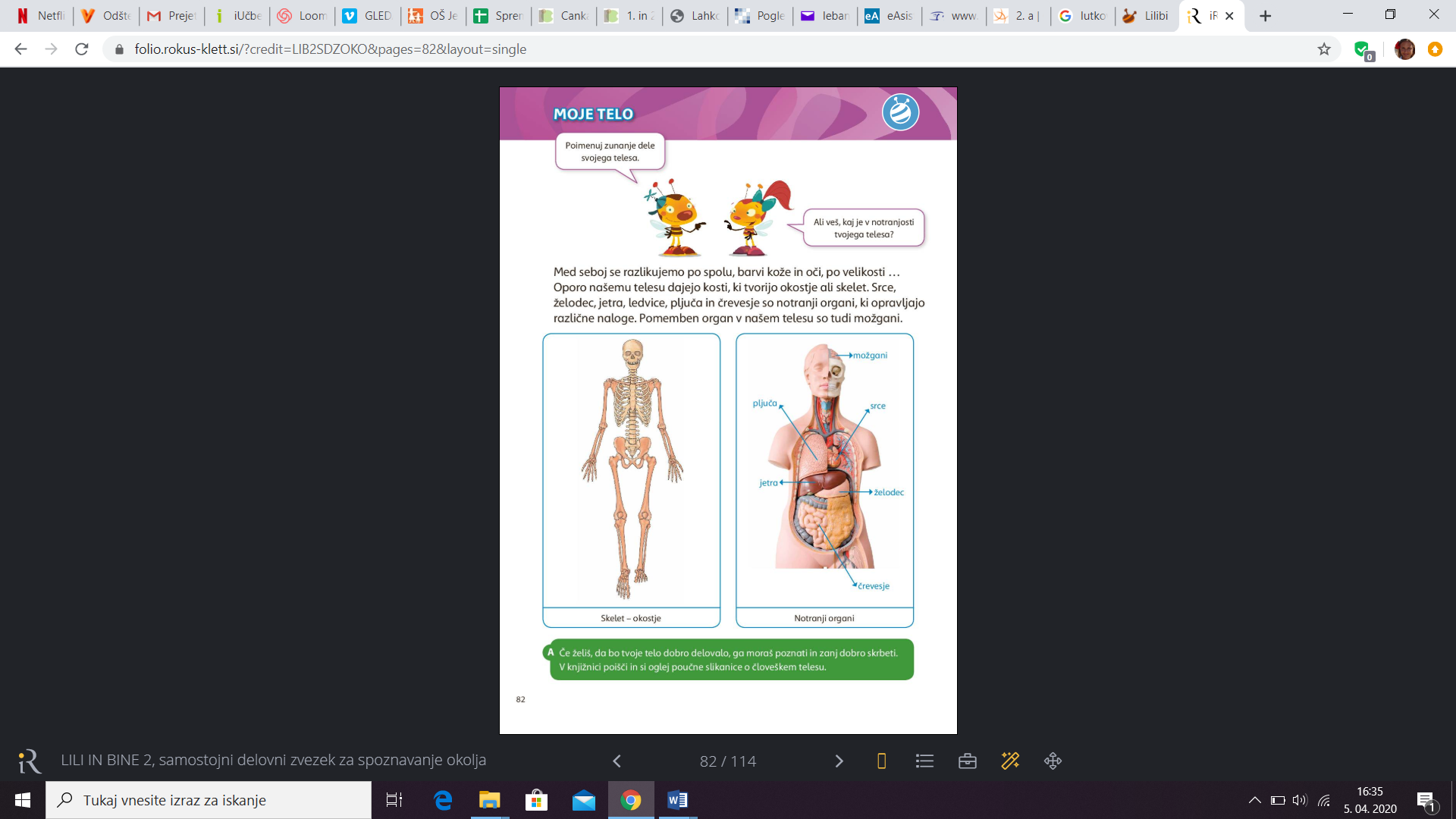 Moje teloUstno odgovori kar te sprašujeta Lili in Bine. Preberi in prepiši v zvezek za spoznavanje okolja. Preriši okostje in preriši sliko z notranjimi organi.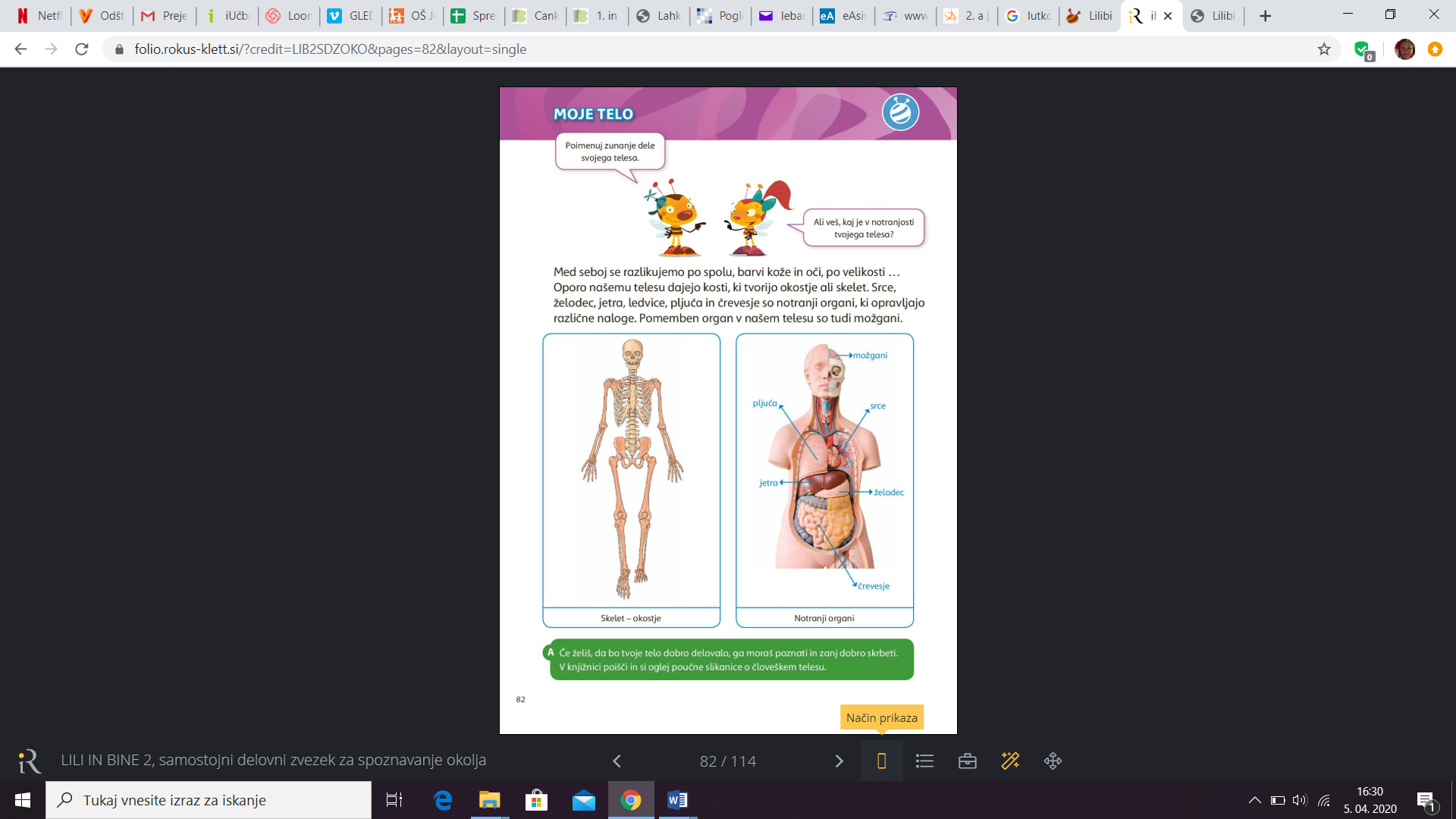 Na strani lilibi.si si lahko pogledaš kje so notranji organi in se igraš igro.Povezava:   https://www.lilibi.si/solska-ulica/spoznavanje-okolja/telo/clovesko-telo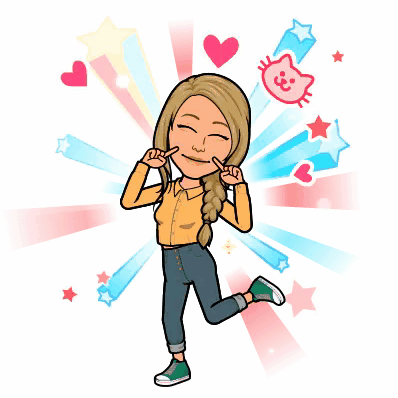 Želim ti veliko uspeha in dokaži, da si lahko pri delu samostojen in odgovoren. Tega bomo veseli vsi: ti, jaz in tvoji starši.Učiteljica Nina.	